VISPĀRĪGĀ INFORMĀCIJA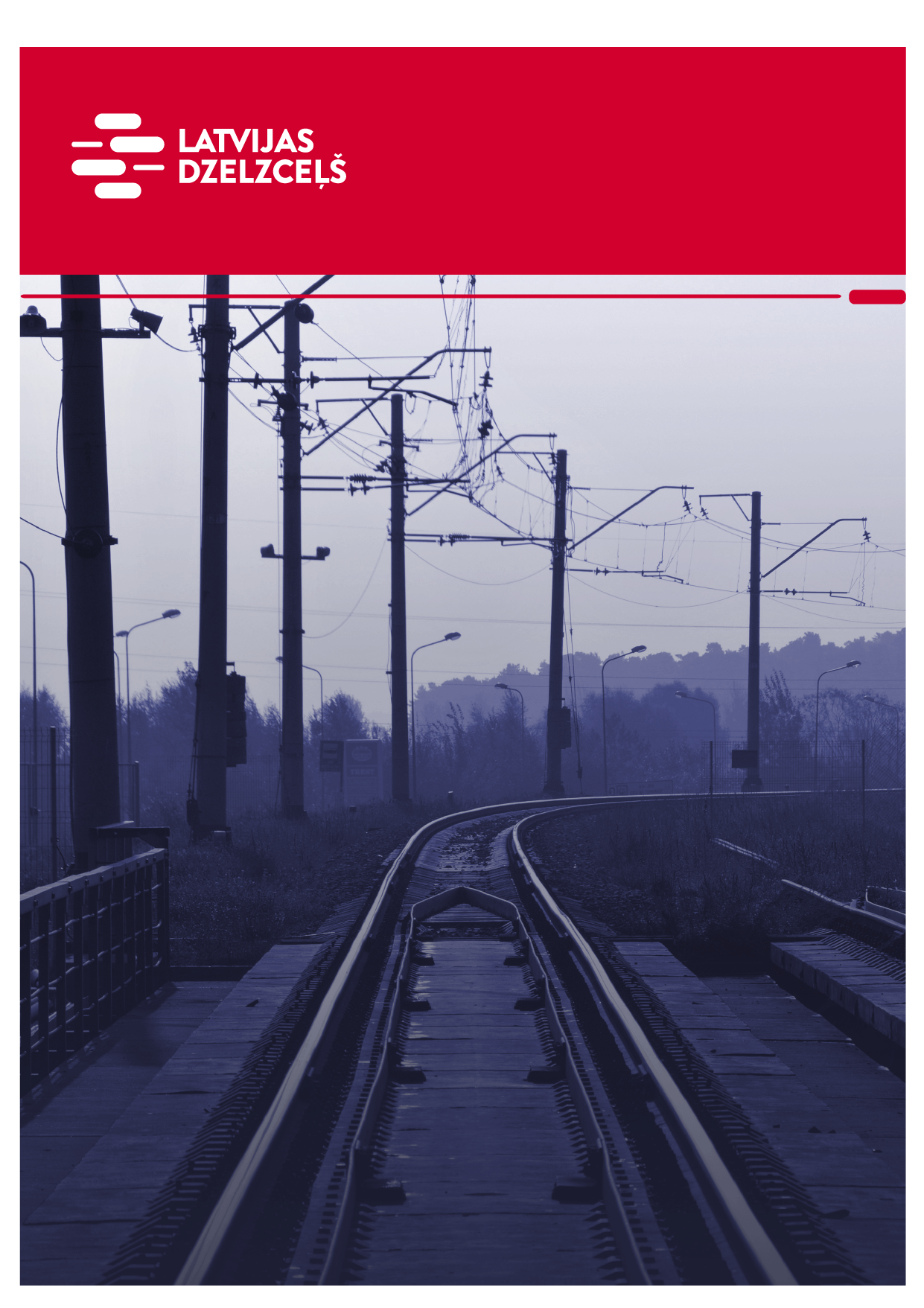 Sarunu procedūras nolikumā ir lietoti šādi termini:komisija – VAS „Latvijas dzelzceļš” iepirkuma komisija, kas pilnvarota organizēt sarunu procedūru ar publikāciju;sarunu procedūra (turpmāk var tikt saukta arī kā „iepirkums”, „iepirkuma procedūra”) – sarunu procedūra ar publikāciju „Šķirošanas uzkalna iekārtu un vagonu lēninātāju rezerves daļu piegāde” (iepirkuma identifikācijas Nr.LDZ 2023/33-SPAV), kas tiek veikta saskaņā ar Iepirkumu vadlīnijām sabiedrisko pakalpojumu sniedzējiem un VAS “Latvijas dzelzceļš” Iepirkumu noteikumiem (apstiprināti ar VAS “Latvijas dzelzceļš” valdes 2020.gada 10.februāra lēmumu Nr.VL-8/67);sarunu procedūras nolikums (turpmāk var tik saukts arī kā „nolikums”, „sarunu procedūras dokumenti”) - sarunu procedūras nolikums ar pielikumiem un jebkuri sarunu procedūras nolikuma precizējumi, skaidrojumi, izmaiņas vai grozījumi, kas var rasties iepirkuma procedūras gaitā; ieinteresētais piegādātājs - piegādātājs, kurš izteicis vēlmi piedalīties sarunu procedūrā;pasūtītājs - VAS „Latvijas dzelzceļš”, kas saskaņā ar tā iekšējos normatīvajos aktos noteikto kārtību organizē sarunu procedūru; pretendents – piegādātājs, kurš ir iesniedzis piedāvājumu sarunu procedūrai;prece – šķirošanas uzkalna iekārtu un vagonu lēninātāju rezerves daļu piegāde saskaņā ar sarunu procedūras nolikuma un tā pielikumu nosacījumiem.Rekvizīti: Pasūtītāja: VAS „Latvijas dzelzceļš”, vienotais reģistrācijas Nr.40003032065, PVN reģistrācijas Nr.LV40003032065, juridiskā adrese: Gogoļa iela 3, Rīga, LV-1547, Latvija.Bankas dati: Luminor Bank AS Latvijas filiāle, norēķinu konta Nr.: LV17RIKO0000080249645, bankas kods: RIKOLV2X.Saņēmēja (pasūtītāja struktūrvienība): VAS „Latvijas dzelzceļš” Elektrotehniskā pārvalde, juridiskā un faktiskā adrese: Gogoļa iela 3, Rīga, LV-1547, Latvija, vienotais reģ.Nr.40003032065, PVN maksātāja reģ.Nr.LV40003032065, norēķinu konta Nr.: LV17RIKO0000080249645, banka: Luminor Bank AS Latvijas filiāle, bankas kods: RIKOLV2X.Pasūtītāja kontaktpersona: 	organizatoriska rakstura jautājumos un jautājumos par sarunu procedūras nolikumu: iepirkuma komisijas sekretāre - VAS „Latvijas dzelzceļš” Iepirkumu biroja vecākā iepirkumu speciāliste Inese Kempa, tālrunis: +371 29199663, e-pasta adrese: inese.kempa@ldz.lv.Piedāvājuma iesniegšana un atvēršana:piedāvājumu sarunu procedūrā iesniedz līdz 2023.gada 9.martam plkst. 09.30, Gogoļa ielā 3, Rīgā, LV-1547, Latvijā, 1.stāvā, 100. kabinetā (VAS „Latvijas dzelzceļš” Kancelejā). Piedāvājumu iesniedz personīgi, ar kurjera starpniecību vai ierakstītā vēstulē;piedāvājumu sarunu procedūrā atver 2023.gada 9.martā plkst. 10.00, Gogoļa ielā 3, Rīgā, LV-1547, Latvijā, 3. stāvā, 344. kabinetā;piedāvājumu, kas iesniegts komisijai pēc 1.4.1.punktā noteiktā termiņa, pasūtītājs nosūta atpakaļ ieinteresētajam piegādātājam bez izskatīšanas;sarunu procedūrā nav atļauts iesniegt piedāvājuma variantus;pretendents var grozīt vai atsaukt savu piedāvājumu, iesniedzot komisijai par to rakstisku paziņojumu līdz nolikuma 1.4.1.punktā noteiktajam termiņam. Šādā gadījumā pretendents uz aploksnes norāda „Piedāvājuma grozījums” vai „Piedāvājuma atsaukums”;ja komisija saņem pretendenta piedāvājuma atsaukumu vai grozījumu, to atver pirms piedāvājuma;piedāvājumu atvēršana nav atklāta;komisija piedāvājumus atver to iesniegšanas secībā - tiek nolasīts pretendenta nosaukums, daļa, kurā iesniegts piedāvājums un piedāvātā cena. Piedāvājuma derīguma termiņš: 100 dienas no piedāvājuma atvēršanas dienas.Piedāvājuma nodrošinājums: kopā ar piedāvājumu jāiesniedz piedāvājuma nodrošinājums par piedāvājuma nodrošinājuma summu 1% apmērā no pretendenta piedāvājuma kopējās summas (EUR bez PVN);piedāvājuma nodrošinājumu iesniedz kā pretendenta naudas summas iemaksu pasūtītāja bankas kontā (konta Nr. sk. sarunu procedūras nolikuma 1.2.1.punktā), maksājuma mērķī norādot: „Piedāvājuma nodrošinājums SP(ap): „Šķirošanas uzkalna iekārtu un vagonu lēninātāju rezerves daļu piegāde” (iepirkuma identifikācijas Nr. LDZ 2023/33-SPAV)” un ar piedāvājuma dokumentiem (nolikuma 1.9.punkts) jāiesniedz maksājuma uzdevums, kas pierāda, ka piedāvājuma nodrošinājuma summa ir iemaksāta pasūtītāja bankas kontā. Valūta, kādā pretendents veic piedāvājuma nodrošinājuma summas iemaksu, ir EUR. piedāvājuma nodrošinājums garantē, ka pasūtītājs ietur piedāvājuma nodrošinājuma summu, ja:  pretendents atsauc savu piedāvājumu, kamēr ir spēkā piedāvājuma nodrošinājums; pretendents, kura piedāvājums izraudzīts saskaņā ar piedāvājuma izvēles kritēriju, pasūtītāja noteiktajā termiņā nav iesniedzis (iemaksājis pasūtītāja bankas kontā) tam sarunu procedūras nolikumā un iepirkuma līgumā paredzēto līguma nodrošinājumu; pretendents, kura piedāvājums izraudzīts saskaņā ar piedāvājumu izvēles kritēriju, neparaksta iepirkuma līgumu pasūtītāja noteiktajā termiņā;     piedāvājuma nodrošinājumu iesniedz (iemaksā pasūtītāja bankas kontā) ar derīguma termiņu, kas nav īsāks par piedāvājuma derīguma termiņu (sk. nolikuma 1.5.punktu) un tas ir spēkā īsākajā no šādiem termiņiem:1.6.4.1. nolikuma 1.5.punktā minētā piedāvājuma derīguma termiņā, kas noteikts, skaitot no piedāvājumu atvēršanas dienas, vai jebkurā piedāvājuma derīguma termiņa pagarinājumā, kuru pasūtītājam rakstveidā paziņojis pretendents; 1.6.4.2. līdz iepirkuma līguma noslēgšanai;pasūtītājs pretendentam, kuram nav piešķirtas līguma slēgšanas tiesības, piedāvājuma nodrošinājumu izsniedz (izmaksā) atpakaļ 5 darba dienu laikā pēc tā 1.6.4.punktā noteiktā spēkā esamības termiņa beigām.Piedāvājuma noformēšana:piedāvājumu iesniedz aizlīmētā aploksnē, uz kuras norāda: „Piedāvājums sarunu procedūrai ar publikāciju „Šķirošanas uzkalna iekārtu un vagonu lēninātāju rezerves daļu piegāde” (iepirkuma identifikācijas Nr.LDZ 2023/33-SPAV). Neatvērt līdz 2023.gada 9.martam plkst. 10.00” un adresē: VAS „Latvijas dzelzceļš” Iepirkumu birojam, Gogoļa ielā 3, Rīgā, Latvijā, LV-1547. Uz piedāvājuma aploksnes norāda arī pretendenta nosaukumu, adresi, e-pastu un tālruņa numuru;sarunu procedūrā iesniedz 1 piedāvājuma oriģinālu un 1 kopiju. Uz piedāvājuma oriģināla titullapas norāda „ORIĢINĀLS”, uz piedāvājuma kopijas titullapas - „KOPIJA”. Ja starp sējumiem tiks konstatētas pretrunas, vērā tiks ņemts piedāvājuma oriģināls;piedāvājumu iesniedz cauršūtu vai caurauklotu, izņemot piedāvājuma nodrošinājumu (nolikuma 1.7.4.punkts), kas iesniedzams vienlaikus ar piedāvājumu, bet necauršūts/necaurauklots), rakstveidā latviešu valodā vai citā valodā, pievienojot tulkojumu latviešu valodā. Par dokumentu tulkojuma atbilstību oriģinālam atbild pretendents;maksājuma uzdevumu, kas pierāda, ka piedāvājuma nodrošinājuma summa ir iemaksāta pasūtītāja bankas kontā, iesniedz kā atsevišķu dokumentu (necauršūtu kopā ar piedāvājumu un kas satur nolikuma 1.6.1. un 1.6.2.punktā noteiktās prasības);piedāvājuma un tam pievienoto papildus dokumentu izstrādāšanā un noformēšanā ievēro Ministru kabineta 2018.gada 4.septembra noteikumu Nr.558 „Dokumentu izstrādāšanas un noformēšanas kārtība” prasības (attiecībā uz dokumentu parakstīšanu, atvasinājumu, tulkojumu noformēšanu, apliecināšanu u.tml.).Ārvalsts ieinteresētais piegādātājs piedāvājuma noformēšanā ievēro tā reģistrācijas valsts normatīvos aktus, kas reglamentē dokumentu vispārīgās noformēšanas prasības, kas vistuvāk atbilst Latvijas attiecīgajam normatīvajam dokumentam.Piedāvājuma cena: piedāvājuma cenā jābūt iekļautām pilnīgi visām pretendenta izmaksām, kas saistītas ar preces piegādi, t.sk., preces cena, preces iekraušanas, transportēšanas līdz preces piegādes vietai un pārkraušanas izmaksas, personāla un administratīvās izmaksas, muitas, dabas resursu, sociālais u.c. nodokļi (izņemot PVN) saskaņā ar Latvijas Republikas tiesību aktiem, pieskaitāmās izmaksas, ar peļņu un riska faktoriem saistītās izmaksas, neparedzamie izdevumi u.tml.;piedāvājuma cenā (finanšu piedāvājumā) neiekļautās izmaksas līguma izpildes laikā netiks kompensētas. Piedāvātajai cenai (attiecīgi līgumā fiksētajai cenai par preces piegādi) līguma izpildes laikā jābūt nemainīgai: arī valūtas kursa, cenu inflācijas un citu pakalpojumu izmaksas ietekmējošu faktoru izmaiņu gadījumos;finanšu piedāvājumā, rakstot cenu un summu, skaitļi jānoapaļo līdz simtdaļām (divi cipari aiz komata). Finanšu piedāvājumā ir jābūt norādītām pilnīgi visām pretendenta izmaksām, kas saistītas ar preces piegādi atbilstoši nolikuma prasībām;pieteikumā (finanšu piedāvājumā) dalībai sarunu procedūrā (nolikuma 2.pielikums) piedāvājuma cena jānorāda EUR (bez PVN).Piedāvājumā iekļaujamā informācija un dokumenti: skatīt sarunu procedūras nolikuma 1.pielikumu „Pretendentu atlase (izslēgšanas noteikumi, kvalifikācijas prasības) / piedāvājumā iekļaujamā informācija un dokumenti.   Pasūtītājam iesniedzamo dokumentu derīguma termiņš: pretendenta izslēgšanas gadījumu neattiecināmību apliecinošās izziņas un citus līdzvērtīgus dokumentus, kurus izsniedz Latvijas Republikas kompetentās institūcijas, pasūtītājs pieņem un atzīst, ja tie izdoti ne agrāk kā vienu mēnesi pirms iesniegšanas dienas, bet ārvalstu kompetento institūciju izziņas – ne agrāk kā sešus mēnešus pirms iesniegšanas dienas, ja vien izziņas vai dokumenta izdevējs nav norādījis īsāku tā derīguma termiņu;komisija, izmantojot publiski pieejamās datu bāzes un publiski pieejamo informāciju var pārbaudīt un pārliecināties par pretendenta (Latvijas Republikā reģistrēta uzņēmuma) faktisko situāciju uz pieprasījuma brīdi - vai uz to neattiecas obligātie pretendentu izslēgšanas nosacījumi. Komisija ir tiesīga jebkurā brīdī pieprasīt no pretendenta iesniegt kompetentu institūciju izsniegtus aktuālus dokumentus, kas apliecina, ka uz pretendentu neattiecas obligātie pretendentu izslēgšanas nosacījumi, īpaši gadījumos, ja minēto informāciju nav iespējams pārbaudīt publiski pieejamās datu bāzēs;ārvalsts pretendentam, lai izpildītu sarunu procedūrās nolikumā minētās prasības attiecībā uz dokumentu iesniegšanu, ir tiesības iesniegt ekvivalentus dokumentus nolikuma 1.pielikuma 1.9.4. un 1.9.5.punktā norādītajiem, kas izdoti saskaņā ar tā reģistrācijas valsts attiecīgajiem likumiem vai praksi, kas vistuvāk atbilst Latvijas Republikas attiecīgajiem dokumentiem un kas apliecina, ka uz to neattiecas neviens no nolikuma 1.pielikuma 3.punktā minētajiem obligātajiem pretendentu izslēgšanas noteikumiem.Sarunu procedūras dokumentu izsniegšana un informācijas sniegšana: pasūtītājs nodrošina brīvu un tiešu elektronisku pieeju iepirkuma dokumentiem un visiem papildus nepieciešamajiem dokumentiem, tai skaitā iepirkuma līguma projektam, pasūtītāja tīmekļvietnē www.ldz.lv sadaļā „Iepirkumi” pie attiecīgā iepirkuma sludinājuma;ja pasūtītājs objektīvu iemeslu dēļ nevar nodrošināt brīvu un tiešu elektronisku pieeju iepirkuma dokumentiem un visiem papildus nepieciešamajiem dokumentiem, tai skaitā iepirkuma līguma projektam, pasūtītājs tos izsūta vai izsniedz ieinteresētajiem piegādātājiem (pretendentiem) 6 darba dienu laikā pēc attiecīga pieprasījuma saņemšanas;pasūtītājs nodrošina ieinteresētajiem piegādātājiem iespēju iepazīties uz vietas ar iepirkuma dokumentiem, sākot no iepirkuma izsludināšanas brīža VAS „Latvijas dzelzceļš” Iepirkumu birojā, Gogoļa ielā 3, Rīgā, LV-1547, 3.stāvā, 344.kabinetā (līdzi ņemot personu apliecinošu dokumentu un, caurlaides noformēšanai, iepriekš savlaicīgi paziņojot konkrētu ierašanās laiku nolikuma 1.3.punktā norādītajai kontaktpersonai); ieinteresētajam piegādātājam ir pienākums sekot līdzi pasūtītāja tīmekļvietnē www.ldz.lv sadaļā „Iepirkumi” pie attiecīgā iepirkuma sludinājuma publicētajai informācijai. Pasūtītājs nav atbildīgs par to, ja ieinteresētā persona nav iepazinusies ar minēto informāciju;ja ieinteresētais piegādātājs ir laikus (ne vēlāk kā 6 dienas pirms piedāvājuma iesniegšanas termiņa beigām) pieprasījis pasūtītājam uz nolikuma 1.3.punktā norādīto e-pasta adresi papildu informāciju (skaidrojumu) par iepirkumu, pasūtītājs to sniedz 5 darba dienu laikā pēc attiecīga pieprasījuma saņemšanas. Ja pieprasījums ir iesniegts vēlāk par norādīto termiņu, pasūtītājs izvērtē, vai atbildes sniegšanai ir nepieciešama papildus informācijas apstrāde, un, ja informācija ir ātri sagatavojama, pasūtītājs sniedz atbildi;pasūtītājs ievieto nolikuma 1.11.5.punktā minēto informāciju tīmekļvietnē, kurā ir pieejami iepirkuma dokumenti un visi papildus nepieciešamie dokumenti, kā arī elektroniski nosūta atbildi ieinteresētajam piegādātājam, kurš uzdevis jautājumu;iepirkuma dokumentos iekļautie fizisko personu dati tiks apstrādāti, pamatojoties uz 2016.gada 27.aprīļa Eiropas Parlamenta un Padomes Regulu 2016/679 par fizisku personu aizsardzību attiecībā uz personas datu apstrādi un šādu datu brīvu apriti, ar ko atceļ Direktīvu 95/46/EK (Vispārīgā datu aizsardzības regula) 6.panta 1.daļas f) apakšpunktu. Personas datu apstrādes pārzinis ir VAS „Latvijas dzelzceļš”.INFORMĀCIJA PAR SARUNU PROCEDŪRAS PRIEKŠMETUSarunu procedūras priekšmets: 	šķirošanas uzkalna iekārtu un vagonu lēninātāju rezerves daļu piegāde saskaņā ar sarunu procedūras nolikuma un tā pielikumu nosacījumiem (turpmāk – prece). Iepirkuma priekšmets sadalīts 4 (četrās) daļās, atbilstoši Tehniskajā specifikācijā (skat. nolikuma 3.pielikumu) norādītajai preču nomenklatūrai.Piedāvājumu pretendents var iesniegt gan par visu sarunu procedūras priekšmetu kopumā, gan par atsevišķām tā daļām pilnā apjomā.Līguma: izpildes termiņš: preces piegādes termiņš pilnā apjomā ir četru mēnešu laikā no līguma noslēgšanas;izpildes vieta: saskaņā ar Tehnisko specifikāciju (nolikuma 3.pielikums);izpildes veids: piegāde.paredzamā summa: 135 000,00 EUR.Iepirkuma nomenklatūras (CPV) galvenais kods: 34940000-8 (Dzelzceļa aprīkojums).2.5. Tehniskās specifikācijas: pretendents apņemas piegādāt preci saskaņā ar Tehnisko specifikāciju (sk. nolikuma 3.pielikumu).Pasūtītājs ir tiesīgs finansiālu vai citu apsvērumu dēļ palielināt vai samazināt sarunu procedūras priekšmeta apjomu par 20%, kā arī līguma kopējo summu (EUR bez PVN), noslēdzot par to atsevišķu rakstisku vienošanos ar pretendentu (pārdevēju), saglabājot noslēgtā līguma nosacījumus.PRETENDENTU IZSLĒGŠANAS NOTEIKUMIPretendentu izslēgšanas noteikumus skatīt nolikuma 1.pielikumā „Pretendentu atlase (izslēgšanas noteikumi, kvalifikācijas prasības) / piedāvājumā iekļaujamā informācija un dokumenti”.kvalifikācijas PRASĪBASSkatīt nolikuma 1.pielikumu „Pretendentu atlase (izslēgšanas noteikumi, kvalifikācijas prasības) / piedāvājumā iekļaujamā informācija un dokumenti”.PRETENDENTU PIEDĀVĀJUMU IZVĒRTĒŠANAPiedāvājumu izvēles kritērijs: sarunu procedūras nolikuma prasībām atbilstošs piedāvājums ar viszemāko cenu (EUR bez PVN) par katru sarunu procedūras priekšmeta daļu pilnā apjomā.Piedāvājumu vērtēšanas kārtība:komisija ir tiesīga pretendentu kvalifikācijas un piedāvājumu atbilstības pārbaudi veikt tikai pretendentam, kuram būtu piešķiramas iepirkuma līguma slēgšanas tiesības. Veicot pretendentu atlasi, komisija pārbauda piedāvājuma noformējuma, satura, pretendenta kvalifikācijas atbilstību sarunu procedūras nolikuma prasībām, kā arī vai ir iesniegti visi nepieciešamie dokumenti (t.sk. atbilstošs piedāvājuma nodrošinājums) un pārliecinās, vai uz pretendentu neattiecas sarunu procedūras nolikuma 3.punktā minētie izslēgšanas gadījumi. Ja pretendents vai pretendenta piedāvājums neatbilst kādām no minētajām prasībām, komisija var noraidīt pretendenta piedāvājumu un izslēgt pretendentu no turpmākās dalības sarunu procedūrā. Ja piedāvājumā ir pieļauta noformējuma prasību neatbilstība, komisija vērtē to būtiskumu un lemj par piedāvājuma noraidīšanas pamatotību. Ja ar piedāvājuma dokumentiem nav iesniegts atbilstošs piedāvājuma nodrošinājums, iepirkuma komisija noraida pretendenta piedāvājumu un izslēdz pretendentu no turpmākās dalības sarunu procedūrā;pēc nolikuma 5.2.1.punktā minētās pārbaudes komisija izvērtē pretendenta piedāvājuma atbilstību sarunu procedūras nolikuma tehniskajām prasībām. Ja piedāvājums neatbilst minētajām prasībām, komisija var noraidīt pretendenta piedāvājumu un izslēgt pretendentu no turpmākās dalības sarunas procedūrā;piedāvājumu vērtēšanas laikā komisija pārbauda, vai pieteikumā nav aritmētisku kļūdu. Ja komisija konstatē šādas kļūdas, tā šīs kļūdas izlabo. Par kļūdu labojumu un laboto pieteikuma summu komisija paziņo pretendentam, kura pieļautās kļūdas labotas. Vērtējot piedāvājumu, komisija ņem vērā labojumus;pasūtītājs ir tiesīgs lūgt, lai pretendents vai kompetenta institūcija precizē vai izskaidro piedāvājuma dokumentus, kas iesniegti atbilstoši sarunu procedūras nolikumā izvirzītajām kvalifikācijas prasībām, kā arī piedāvājumu vērtēšanas gaitā pieprasīt, lai tiek izskaidrota piedāvājumā iekļautā informācija; ja pretendentu piedāvājumi pasūtītājam nav izdevīgi, komisija ir tiesīga pirms lēmuma par sarunu procedūras rezultātu pieņemšanas piedāvāt visiem pretendentiem, kuri iesnieguši sarunu procedūras nolikuma prasībām atbilstošus piedāvājumus, samazināt piedāvājuma cenu grozot vai negrozot Tehnisko specifikāciju;pirms lēmuma pieņemšanas par iepirkuma līguma slēgšanas tiesību piešķiršanu, tiek veikta pārbaude attiecībā uz pretendentu, kuram būtu piešķiramas līguma slēgšanas tiesības saskaņā ar Starptautisko un Latvijas Republikas nacionālo sankciju likumu. Pretendents tiks izslēgts no dalības iepirkumā un tā piedāvājums netiks izskatīts, ja attiecībā uz pretendentu vai kādu no likumā minētajām personām tiks konstatētas Starptautisko un Latvijas Republikas nacionālo sankciju likuma 11.1 panta pirmajā daļā noteiktās sankcijas, kuras ietekmē līguma izpildi;pēc nolikuma 5.2.6.punktā minētās informācijas izvērtēšanas komisija izvēlas piedāvājumu, ar viszemāko cenu par katru sarunu procedūras priekšmeta daļu pilnā apjomā un pretendentu, uz kuru nav attiecināmi sarunu procedūras nolikuma 1.pielikuma 3.punktā minētie izslēgšanas gadījumi;gadījumā, ja divi vai vairāk pretendenti ir iesnieguši piedāvājumus ar vienādām zemākajām cenām, uzvarētāja noteikšanai iepirkumu komisija veiks izlozi. Izloze un sarunas tiks protokolētas.SARUNAS AR PRETENDENTIEM, IZLOZESarunas pēc nepieciešamības var tikt rīkotas pēc piedāvājumu pārbaudes vai piedāvājumu pārbaudes gaitā, ja:komisijai nepieciešami piedāvājumu precizējumi;nepieciešams vienoties par iespējamām izmaiņām sarunu procedūras priekšmetā, līguma projekta būtiskos grozījumos, piemēram: izpildes termiņos, sarunu procedūras priekšmeta apjomā, tehniskajos noteikumos;nepieciešams vienoties par pasūtītājam izdevīgāku cenu un samaksas noteikumiem.Gadījumā, ja divi vai vairāk pretendenti ir iesnieguši piedāvājumus ar vienādām zemākajām cenām, uzvarētāja noteikšanai komisija veiks izlozi. Sarunas un izloze tiks protokolētas.Iepirkuma ietvaros var tikt paredzētas atkārtotas piedāvājumu iesniegšanas. Šajā gadījumā atkārtoto iesniegto piedāvājumu atvēršana nav atklāta. SARUNU PROCEDŪRAS REZULTĀTU PAZIŅOŠANA UN IEPIRKUMA LĪGUMA NOSLĒGŠANA, LĪGUMA NODROŠINĀJUMA NOSACĪJUMISarunu procedūra beidzas pēc visu pretendentu noteiktā kārtībā iesniegto piedāvājumu izvērtēšanas, sarunām (ja nepieciešams), sarunu procedūras uzvarētāja noteikšanas vai pēc sarunu procedūras izbeigšanas, vai pārtraukšanas.Ja sarunu procedūrā nav iesniegti piedāvājumi vai ja iesniegtie piedāvājumi neatbilst sarunu procedūras dokumentos noteiktajām prasībām, komisija pieņem lēmumu izbeigt sarunu procedūru.Komisija ir tiesīga jebkurā brīdī pārtraukt sarunu procedūru, ja tam ir objektīvs pamatojums;Ja sarunu procedūrā iesniegts viens piedāvājums, komisija lemj, vai tas atbilst sarunu procedūras nolikumam, vai tas ir izdevīgs un vai attiecīgo pretendentu var atzīt par uzvarētāju sarunu procedūrā.Pasūtītāja iekšējos normatīvajos aktos noteiktajā kārtībā pieņemtais lēmums par sarunu procedūras rezultātu un līguma slēgšanu ir pamats līguma noslēgšanai ar sarunu procedūras uzvarētāju (atbilstoši sarunu procedūras nolikuma 4.pielikumam).Pasūtītājs 5 darba dienu laikā pēc lēmuma pieņemšanas rakstiski informē visus pretendentus par sarunu procedūras rezultātu. Gadījumā, ja sarunu procedūra tika izbeigta vai pārtraukta, komisija vienlaikus informē visus pretendentus par visiem iemesliem, kuru dēļ sarunu procedūra tika izbeigta vai pārtraukta.Ja izraudzītais pretendents atsakās slēgt iepirkuma līgumu, pasūtītājs pieņem lēmumu slēgt līgumu ar nākamo pretendentu, kurš piedāvājis viszemāko cenu, vai pārtraukt sarunu procedūru, neizvēloties nevienu piedāvājumu. Ja pieņemts lēmums slēgt līgumu ar nākamo pretendentu, kurš piedāvājis viszemāko cenu, bet tas atsakās līgumu slēgt, pasūtītājs pieņem lēmumu pārtraukt sarunu procedūru, neizvēloties nevienu piedāvājumu.Pēc iepirkuma līguma noslēgšanas izraudzītais pretendents apņemas 10 darba dienu laikā no līguma spēkā stāšanās brīža iesniegt (iemaksāt) Pasūtītājam Līguma nodrošinājumu 5% apmērā no Līguma summas kredītiestādes (Eiropas Savienības, Eiropas Ekonomikas zonas dalībvalstī vai Pasaules tirdzniecības organizācijas dalībvalstī reģistrēta kredītiestāde) izsniegtas garantijas vai apdrošināšanas sabiedrības (Eiropas Savienības, Eiropas Ekonomikas zonas dalībvalstī vai Pasaules tirdzniecības organizācijas dalībvalstī reģistrēta apdrošināšanas sabiedrība) izsniegtas apdrošināšanas polises veidā (pievienojot arī maksājuma uzdevumu, kas liecina, ka veikts prēmijas maksājums), vai veikt līguma nodrošinājuma summas iemaksu Pasūtītāja bankas kontā Nr. LV17 RIKO 0000 0802 49645, Luminor Bank AS Latvijas filiāle, bankas kods: RIKOLV2X  (iesniedzot maksājuma apliecinājumu Pasūtītājam),  maksājuma mērķī norādot: „Līguma nodrošinājums līgumam ___(datums)____ un Nr._______”. [šie lauki aizpildāmi pēc tam, kad noslēgts līgums]”. Bankas garantijas un apdrošināšanas sabiedrības izsniegtā dokumenta tekstā obligāti jābūt norādei: „Šai garantijai tiek piemēroti Starptautiskās Tirdzniecības palātas izdotie Vienotie noteikumi par pieprasījuma garantijām („The ICC Uniform Rules for Demand Guaranties”, ICC Publication, No.758)”Pēc līguma nodrošinājuma summas iemaksas pasūtītāja bankas kontā (garantijas vai apdrošināšanas polises iesniegšanas), līgumā norādītajai kontaktpersonai tiek iesniegts līguma nodrošinājumu apliecinošs dokuments (sīkāk līguma nodrošinājumu nosacījumus skat. arī šī nolikuma 4.pielikuma 9.sadaļā). Valūta, kādā pretendents veic līguma nodrošinājuma summas iemaksu, ir EUR. Iesniegtais (iemaksātais) līguma nodrošinājums garantē, ka pasūtītājs ieturēs līguma nodrošinājumu, ja pretendents neveiks līguma izpildi saskaņā ar sarunu procedūras nolikuma nosacījumiem.Līguma nodrošinājumam jābūt spēkā līdz abu pušu līguma saistību pilnīgai izpildei vai vismaz 30 kalendārās dienas pēc preces galīgās piegādes brīža.Pielikumā:  1. pielikums – Pretendentu atlase (izslēgšanas noteikumi, kvalifikācijas prasības) / piedāvājumā iekļaujamā informācija un dokumenti);2. pielikums – Pieteikums dalībai sarunu procedūrā /forma/;3. pielikums –  Tehniskā specifikācija (tehniskais piedāvājums) /forma/;4. pielikums – Līguma projekts.VAS „Latvijas dzelzceļš”Iepirkumu biroja vadītāja                                                                                                  D. SmilktenaKempa +371 291996631.pielikums 					VAS „Latvijas dzelzceļš” sarunu procedūras ar publikāciju „Šķirošanas uzkalna iekārtu un vagonu lēninātāju rezerves daļu piegāde” nolikumamPRETENDENTU ATLASE (izslēgšanas noteikumi, kvalifikācijas prasības)/PIEDĀVĀJUMĀ IEKĻAUJAMIE DOKUMENTI izveidots tabulas formā, lai vienlaikus tiktu nodrošināta informācija par kvalifikācijas noteikumu sasaisti ar attiecīgajiem iesniedzamajiem dokumentiem2.pielikums 					VAS „Latvijas dzelzceļš” sarunu procedūras ar publikāciju „Šķirošanas uzkalna iekārtu un vagonu lēninātāju rezerves daļu piegāde” nolikumam[pretendenta uzņēmuma veidlapa]2023. gada _______________Nr.______________________PIETEIKUMSDALĪBAI SARUNU PROCEDŪRĀ AR PUBLIKĀCIJU„Šķirošanas uzkalna iekārtu un vagonu lēninātāju rezerves daļu piegāde”/forma/Pretendents ______________________________________________________________________(Pretendenta nosaukums)reģ.Nr. ______________________________________________________________________,tā ____________________________________________________________________ personā, (vadītāja vai pilnvarotās personas vārds, uzvārds, amats)ar šī pieteikuma iesniegšanu:apliecina savu dalību VAS „Latvijas dzelzceļš” organizētajā sarunu procedūrā ar publikāciju „Šķirošanas uzkalna iekārtu un vagonu lēninātāju rezerves daļu piegāde” (iepirkuma identifikācijas Nr. LDZ 2023/33-SPAV) nolikumam (turpmāk – sarunu procedūra);piedāvā piegādāt sarunu procedūras priekšmetā minēto preci saskaņā ar sarunu procedūras nolikuma, t.sk. Tehniskās specifikācijas (nolikuma 3.pielikums) un līguma projekta (nolikuma 4.pielikums) nosacījumiem par šādu kopējo cenu EUR bez PVN:FINANŠU PIEDĀVĀJUMS(pretendents atzīmē to daļu, kurā iesniedz piedāvājumu; ailes nedzēš)* lai pārliecinātos, vai uz piedāvātajām precēm, ja prece tiek ievesta no Krievijas Federācijas vai Baltkrievijas Republikas, nav attiecināms aizliegums importam Eiropā (tai skaitā, Latvijā) saskaņā ar starptautisko vai nacionālo sankciju normatīviem, t.sk. Padomes Regulu (ES) Nr. 833/2014 par ierobežojošiem pasākumiem saistībā ar Krievijas darbībām, kas destabilizē situāciju Ukrainā (ar aktuālajiem grozījumiem), visām piedāvātajām preču vienībām jānorāda kombinētās nomenklatūras (KN) preču kodus atbilstoši Komisijas Īstenošanas regulai (ES) 2021/1832 (2021.gada 12.oktobris), ar ko groza I pielikumu Padomes Regulai (EEK) Nr. 2658/87 par tarifu un statistikas nomenklatūru un kopējo muitas tarifu (saite uz Regulu  - EUR-Lex - 32021R1832 - EN - EUR-Lex (europa.eu)).  piedāvā preces garantijas termiņu ______ (nosacījums: ne mazāk kā 2 (divi)) gadi no preces pieņemšanas dokumenta parakstīšanas dienas;garantē preces piegādi pilnā apjomā 4 (četru) mēnešu laikā no līguma noslēgšanas atbilstoši Tehniskajai specifikācijai (nolikuma 3.pielikums);  piedāvā samaksas termiņu ___ (nosacījums: ne mazāk kā 30) kalendāra dienas no preces pieņemšanas dokumenta parakstīšanas dienas un rēķina par apmaksu saņemšanas dienas;apliecina, ka neatbilst nevienam no sarunu procedūras nolikuma 3.punktā minētajiem pretendentu izslēgšanas gadījumiem;apliecina, ka ir informēts, ka gadījumā, ja tiek izslēgts vai izpildoties kādam no sarunu procedūras nolikuma 3.punktā minētajiem pretendentu izslēgšanas gadījumiem piedāvājuma derīguma termiņa laikā, pretendenta piedāvājums var tikt noraidīts vai līguma slēgšanas tiesību piešķiršanas gadījumā pasūtītājs var atteikties slēgt iepirkuma līgumu;apliecina, ka sarunu procedūras nolikums ir skaidrs un saprotams, iebildumu un pretenziju nav un līguma slēgšanas tiesību piešķiršanas gadījumā apņemas pildīt visus sarunu procedūras nolikuma noteikumus, kā arī slēgt līgumu atbilstoši sarunu procedūras nolikumam pievienotajam līguma projektam;atzīst sava piedāvājuma derīguma termiņu ne mazāk kā 100 dienas no piedāvājuma atvēršanas dienas;apliecina, ka ir tiesīgs veikt sarunu procedūras priekšmetā minētās preces piegādi un garantē, ka sarunu procedūras priekšmetā norādītā prece tiks piegādāta saskaņā ar piedāvājumu un Tehnisko specifikāciju (nolikuma 3.pielikums), tā būs jauna, nebūs iepriekš lietota vai atjaunota;apliecina, ka preces iepakojums ir atbilstošs preces veidam, lai nodrošinātu preces kvalitātes saglabāšanu tās transportēšanas un glabāšanas laikā;apliecina, ka piedāvājuma summā ir iekļautas pilnīgi visas izmaksas, kas saistītas ar preces piegādi, t.sk., preces cena, preces iekraušanas, transportēšanas līdz preces piegādes vietai un pārkraušanas izmaksas, personāla un administratīvās izmaksas, muitas, dabas resursu, sociālais u.c. nodokļi (izņemot PVN) saskaņā ar Latvijas Republikas tiesību aktiem, pieskaitāmās izmaksas, ar peļņu un riska faktoriem saistītās izmaksas, neparedzamie izdevumi u.tml.;apliecina, ka līguma nodrošinājuma nosacījumi ir saprotami un līguma slēgšanas tiesību piešķiršanas gadījumā 10 darba dienu laikā pēc iepirkuma līguma noslēgšanas pasūtītājam tiks iesniegts (iemaksāts pasūtītāja bankas kontā) sarunu procedūras nolikuma prasībām atbilstoši noformēts līguma nodrošinājums 5% apmērā no līguma summas (bez PVN);apliecina, ka pretendents, tā darbinieks vai pretendenta piedāvājumā norādītā persona nav konsultējusi vai citādi bijusi iesaistīta iepirkuma dokumentu sagatavošanā;apliecina, ka ir iepazinies ar „Latvijas dzelzceļš” koncerna mājas lapā www.ldz.lv publicētajiem „Latvijas dzelzceļš” koncerna sadarbības partneru biznesa ētikas pamatprincipiem, atbilst tiem un apņemas arī turpmāk strikti tos ievērot pats un nodrošināt, ka tos ievēro arī tā darbinieki; apliecina, ka iepirkuma procedūras priekšmets un pretendents nav iekļauti un uz tiem nav attiecināmas starptautiskās vai nacionālās sankcijas, atbilstoši Eiropas Savienības tiesību aktos un Latvijas Republikas nacionālajos tiesību aktos norādītajam. Ja iepirkuma ietvaros vai iespējamā iepirkuma līguma izpildes laikā šādas sankcijas tiks piemērotas vai kļūs attiecināmas, pretendents nekavējoties rakstveidā par to paziņos pasūtītājam;17. Informē par pēdējo 3  darbības gadu laikā sekmīgi izpildītu (-iem) līgumu (-iem): 18.informē par finanšu apgrozījumu:
19. garantē, ka visas sniegtās ziņas ir patiesas.20. Pretendenta rekvizīti: (Pretendents aizpilda tabulu, norādot visu pieprasīto informāciju)Pretendenta vadītāja vai pilnvarotās personas amats, vārds un uzvārds ____________________ _____________________ (paraksts)3.pielikums 					VAS „Latvijas dzelzceļš” sarunu procedūras ar publikāciju „Šķirošanas uzkalna iekārtu un vagonu lēninātāju rezerves daļu piegāde” nolikumamTEHNISKĀ SPECIFIKĀCIJA(tehniskais piedāvājums)/forma/*Piegādes vieta:Vadītāja vai pilnvarotās personas paraksts: __________________________________Vadītāja vai pilnvarotās personas vārds, uzvārds, amats ________________________6. pielikums 				VAS „Latvijas dzelzceļš” sarunu procedūras ar publikāciju „Šķirošanas uzkalna iekārtu un vagonu lēninātāju rezerves daļu piegāde” nolikumamPROJEKTSL Ī G U M S Nr.____________par šķirošanas uzkalna iekārtu un vagonu lēninātāju rezerves daļu piegādi[ja līgums noslēgts rakstveidā, tiek norādīts datums]Rīgā 	                                                                                                             _________________ [Ja līgums noslēgts e-doc formātā]VAS “Latvijas dzelzceļš”, vienotais reģistrācijas Nr. 40003032065, turpmāk - PIRCĒJS, tās Tehniskās vadības direktora p.i. _____________________ personā, kurš rīkojas saskaņā ar _____________________________ komercpilnvaru Nr. ____________, no vienas puses, un[Izvēlētā pretendenta nosaukums], vienotais reģistrācijas Nr. _____________, turpmāk – PĀRDEVĒJS, tās valdes locekļa _____________________ personā, kurš (-a) rīkojas uz Statūtu pamata, no otras puses, abi kopā un katrs atsevišķi turpmāk – Puse/Puses, noslēdz šo līgumu (turpmāk - Līgums) par turpmāko:Līguma priekšmetsPĀRDEVĒJS pārdod un piegādā, un PIRCĒJS pērk un pieņem šķirošanas uzkalna iekārtas un vagonu lēninātāju rezerves daļas (turpmāk – Prece), atbilstoši PIRCĒJA organizētās sarunu procedūras ar publikāciju ”Šķirošanas uzkalna iekārtu un vagonu lēninātāju rezerves daļu piegāde” (turpmāk – sarunu procedūra) nolikuma nosacījumiem (apstiprināts ar 2023.gada __.__ iepirkuma komisijas 1.sēdes protokolu) un rezultātiem (apstiprināti ar ___________________), PĀRDEVĒJA piedāvājumam (2023.gada __.________ pieteikuma dalībai sarunu procedūrā Nr.___),  specifikācijai (Līguma 1.pielikums), turpmāk – Specifikācija, un Līguma noteikumiem.Līguma summa un norēķinu kārtībaLīguma summa par Līguma 1. punktā minētās Preces piegādi ir _____ EUR (_______ euro un _______ centi) bez pievienotās vērtības nodokļa (turpmāk – PVN). PVN aprēķina atbilstoši darījuma brīdī spēkā esošo normatīvo aktu prasībām.Līguma summā tiek iekļauti visi PĀRDEVĒJA izdevumi saistībā ar Preces piegādi, t.sk., Preces cena, Preces iekraušanas, transportēšanas līdz Preces piegādes vietai un pārkraušanas izmaksas, personāla un administratīvās izmaksas, muitas, dabas resursu, sociālais u.c. nodokļi (izņemot PVN) saskaņā ar Latvijas Republikas tiesību aktiem, pieskaitāmās izmaksas, ar peļņu un riska faktoriem saistītās izmaksas, neparedzamie izdevumi u.tml.;Izvērsts Līguma summas aprēķins ietverts Līguma 1.pielikumā.Nepieciešamības gadījumā PIRCĒJAM ir tiesības ne vairāk kā par 20% (divdesmit procentiem) no šī  Līguma summas iegādāties no PĀRDEVĒJA papildus Preci par šī Līguma 1.pielikumā norādītajām cenām vai samazināt šajā Līgumā nolīgto Preces iegādes apjomu, noslēdzot par to atsevišķu rakstisku vienošanos ar PĀRDEVĒJU, saglabājot noslēgtā Līguma nosacījumus.Preces iegādei nav paredzēta priekšapmaksa (avanss).PĀRDEVĒJS Preces pavadzīmi – rēķinu par Preces pārdošanu iesniedz PIRCĒJAM papīra formā.PĀRDEVĒJS Preces pavadzīmē - rēķinā norāda PIRCĒJA juridisko adresi un PIRCĒJA struktūrvienības rekvizītus (sk. šī Līguma 13.sadaļu), piegādes adresi, kā arī PIRCĒJA piešķirto Līguma numuru un datumu.PIRCĒJS samaksā PĀRDEVĒJAM par piegādāto Preci ___ (nosacījums: ne mazāk kā 30 (trīsdesmit)) kalendāra dienu laikā pēc Preces pavadzīmes - rēķina saņemšanas un parakstīšanas. Maksājums saskaņā ar šo Līgumu tiek veikts ar pārskaitījumu uz PĀRDEVĒJA Līgumā norādīto norēķinu kontu, pamatojoties uz Pušu abpusēji parakstīto Preces pavadzīmi – rēķinu.Gadījumā, ja Preces pavaddokumenti vai rēķins neatbilst spēkā esošo normatīvo aktu prasībām vai nav norādīts PIRCĒJA piešķirtais Līguma numurs, un/vai pieļautas matemātiskas vai citas kļūdas, kuras padara Līguma saistību izpildi par neiespējamu, PIRCĒJAM ir tiesības neveikt maksājumus līdz korekti noformēta dokumenta saņemšanai. Šajā gadījumā maksājuma termiņš sākas no korekti noformēta dokumenta saņemšanas dienas un nav uzskatāms par kavējumu. Preces iepakojuma veids nemaina Preces cenu.Līguma izpildes termiņšLīgums stājas spēkā ar tā abpusēju parakstīšanas brīdi un ir spēkā līdz Pušu saistību pilnīgai izpildei.4. Preces kvalitāte un garantijasPreces kvalitātei jāatbilst Līguma 1. punktā minēto dokumentu, kā arī Civillikuma 1593. un 1612.-1618. panta prasībām.PĀRDEVĒJS garantē, ka Prece ir jauna un iepriekš nav lietota.Precei tiek noteikts garantijas termiņš __ gadi (nosacījums: ne mazāk kā 2 gadi), no Preces pavadzīmes – rēķina parakstīšanas brīža. Ja pēc Preces saņemšanas un Preces pavadzīmes - rēķina parakstīšanas garantijas termiņa laikā PIRCĒJS konstatē Preces neatbilstību, PIRCĒJS nosūta PĀRDEVĒJAM uz PĀRDEVĒJA norādīto pasta adresi, faksa numuru vai e-pasta adresi uzaicinājumu veikt Preces apskati, norādot PĀRDEVĒJA ierašanās termiņu, kas nevar būt īsāks par 5 darba dienām no brīža, kad PIRCĒJS ir nosūtījis PĀRDEVĒJAM minēto uzaicinājumu.Ja PĀRDEVĒJA pārstāvis neierodas PIRCĒJA noteiktajā termiņā, PIRCĒJS vienpusēji sastāda aktu par Preces neatbilstību un uzskatāms, ka PĀRDEVĒJS ir atteicies no pretenzijām pret minēto aktu.Ja PĀRDEVĒJA pārstāvis ir ieradies un nepiekrīt Preces neatbilstībai, PIRCĒJS neatbilstošo Preci nosūta neatkarīgas ekspertīzes veikšanai, kuras slēdziens ir saistošs PĀRDEVĒJAM un ir pamats pretenziju iesniegšanai pret PĀRDEVĒJU.Ja ekspertīzes slēdziens apstiprina Preces neatbilstību, PĀRDEVĒJAM ir pienākums atmaksāt PIRCĒJAM izdevumus, kas saistīti ar ekspertīzes veikšanu un Preces nogādāšanu ekspertīzei.Ja garantijas termiņa laikā ir konstatēta Preces neatbilstība, PĀRDEVĒJAM ir pienākums pēc attiecīga PIRCĒJA pieprasījuma nosūtīšanas PIRCĒJA noteiktajā termiņā, kas nevar būt īsāks par 20 kalendārajām dienām no pieprasījuma nosūtīšanas dienas, bez papildus samaksas un pēc PIRCĒJA izvēles veikt kādu no darbībām:apmainīt neatbilstošu Preci pret atbilstošu;novērst Preces trūkumus;atmaksāt PIRCĒJAM neatbilstošās Preces cenu.Preces piegāde un pieņemšanaPĀRDEVĒJS piegādā Preci saskaņā ar Specifikāciju (Līguma 1.pielikums). Preces piegādes termiņš pilnā apjomā ir 4 (četru) mēnešu laikā no līguma noslēgšanas. PĀRDEVĒJS informē PIRCĒJA pārstāvi par konkrētu Preces piegādes laiku ne vēlāk kā 5 darba dienas pirms piegādes.PĀRDEVĒJS nodrošina Preces izkraušanu un novietošanu PIRCĒJA pārstāvja norādītajā vietā.PĀRDEVĒJS kopā ar Preci iesniedz PIRCĒJA pārstāvim ražotāja dokumentu oriģinālus (sertifikāti, tehniskās pases, iepakojuma lapas, lietošanas instrukcijas (gadījumā, ja prece tiek ievesta no ārvalstīm)), kas apliecina, ka izgatavotā Prece ir jauna un atbilst noteiktajām tehniskajām prasībām.Par Preces pieņemšanu pušu pilnvarotie pārstāvji paraksta Preces pavadzīmi - rēķinu. Citu personu parakstīti dokumenti PIRCĒJAM nav saistoši.PIRCĒJA kontaktpersona par Līguma izpildi: VAS “Latvijas dzelzceļš” Elektrotehniskās pārvaldes ________________________, tālrunis: +371 _______________, mobilais: +371 _________  e-pasts: ________________ vai persona, kas viņu aizvieto;Par Preces pieņemšanu Pircēja kontaktpersona, tajā skaitā, ar šo Līgumu tiek pilnvarota kā persona, kas paraksta Līgumā minēto pavadzīmi – rēķinu (Līguma 5.5. punkts), atbilstoši Preču piegādes adresēm (sk. Līguma 1. pielikumā, “Specifikācija”):EPR-1: Elektrotehniskās pārvaldes Rīgas reģionālais centrs, Krūzes 47a-noliktava, Rīgā, LV-1002, vecākā noliktavas pārzine - ___________, tālrunis: +371 _________, +371 ___________, e-pasts: _____________ vai persona, kas viņu aizvieto;EPR-2: Elektrotehniskās pārvaldes Daugavpils reģionālais centrs, 1.Pasažieru ielā 12, Daugavpilī, LV-5401, vecākais noliktavas pārzinis - _____________, tālrunis: +371 _________, +371 __________, e-pasts: ______________ vai persona, kas viņu aizvieto;EPR-3: Elektrotehniskās pārvaldes Jelgavas reģionālais centrs, Pasta iela 56, Jelgavā, LV-3002, vecākā noliktavas pārzine - __________, tālrunis: +371 ______, +371 _________, e-pasts: ________________ vai persona, kas viņu aizvieto.PĀRDEVĒJA atbildīgā persona (kontaktpersona) par Līguma izpildi tajā skaitā, ar šo Līgumu tiek pilnvarota parakstīt Līguma 5.5.punktā minēto Preces pavadzīmi – rēķinu:  ____________, tālrunis:______, fakss:_________, e-pasta adrese: ______.Ja PIRCĒJA pārstāvis Preces pieņemšanas laikā konstatē Preces vai tās kvalitātes neatbilstību Līguma noteikumiem, viņš ir tiesīgs atteikties pieņemt preci un parakstīt Preces pavadzīmi - rēķinu.Neatbilstošas Preces piegāde vai nepilnīga Preces piegāde nav uzskatāma par Preces piegādi saskaņā ar šī Līguma noteikumiem.Līdz Preces pavadzīmes – rēķina abpusējai parakstīšanai PĀRDEVĒJS uzņemas visu risku saistībā ar Preci, tai skaitā risku par jebkādiem Preces bojājumiem un Preces nejaušu bojāeju.Pušu atbildībaPuses atbild par pienācīgu Līguma izpildi saskaņā ar spēkā esošiem Latvijas Republikas tiesību aktiem un Līguma nosacījumiem.Ja PĀRDEVĒJS Līgumā noteiktajā termiņā nepiegādā PIRCĒJAM Preci, PIRCĒJS ir tiesīgs pieprasīt no PĀRDEVĒJA līgumsodu 0,1% (nulle komats viena procenta) apmērā no savlaicīgi nepiegādātas Preces vērtības par katru nokavēto dienu, bet kopumā ne vairāk par 10% no neizpildītās saistības apmēra.Ja PIRCĒJS Līgumā noteiktajā termiņā neveic samaksu par saņemto Preci, PĀRDEVĒJAM ir tiesības pieprasīt no PIRCĒJA līgumsodu 0,1% (nulle komats viena procenta) apmērā no savlaicīgi nesamaksātās summas par katru nokavēto dienu, bet kopumā ne vairāk par 10% no neizpildītās saistības apmēra.Līgumsoda samaksa neatbrīvo Puses no Līguma izpildes pienākuma.Ja VID apturēs PĀRDEVĒJA saimniecisko darbību, PIRCĒJS ievēros likuma „Par nodokļiem un nodevām” 34.1pantā noteikto.PĀRDEVĒJS  garantē un apliecina, ka Prece un Preces piegādes ķēdes dalībnieki nav iekļauti un uz tiem nav attiecināmas starptautiskās vai nacionālās sankcijas atbilstoši Eiropas Savienības tiesību aktos un Latvijas Republikas nacionālajos tiesību aktos norādītajam. Ja Līguma izpildes laikā šādas sankcijas tiks piemērotas vai kļūs attiecināmas, PĀRDEVĒJS nekavējoties rakstveidā par to paziņos PIRCĒJAM.PĀRDEVĒJS  garantē un apliecina neiesaistīties, izbeigt un neuzturēt darījuma attiecības ar personām, kuras pārkāpj Līguma 6.6.punktā norādītās tiesiskās normas, sankcijas un ierobežojumus.Nepārvaramā vara (force majeure)Ja kāda no Pusēm kopumā vai daļēji nevar izpildīt savas saistības saskaņā ar minēto Līgumu nepārvaramas varas apstākļu dēļ, tad Līguma saistību izpildes termiņus Puses pagarina attiecīgi par šo apstākļu darbības laiku.Ja šie apstākļi ilgst vairāk par mēnesi, katra Puse ir tiesīga atteikties no tālākas Līguma saistību izpildes un nevienai no Pusēm nav tiesības prasīt, lai otra Puse atlīdzinātu jebkura rakstura zaudējumus.Puse, kurai Līguma saistību izpilde kļuvusi neiespējama, paziņo otrai Pusei rakstveidā par šādu apstākļu darbības sākumu un beigām ne vēlāk kā 5 dienu laikā.Līguma pirmstermiņa izbeigšanaLīgumu var izbeigt, Pusēm rakstveidā vienojoties.PIRCĒJS var vienpusēji izbeigt Līgumu jebkurā no sekojošiem gadījumiem:ja PĀRDEVĒJS bez saskaņošanas ar PIRCĒJU maina Līguma 1.pielikumā noteikto Preces cenu;ja piegādātās Preces kvalitāte neatbilst Specifikācijai un šim Līgumam;ja netiek ievēroti Preces piegādes termiņi;ja PĀRDEVĒJS neiesniedz (neiemaksā) Līguma nodrošinājumu šajā Līgumā noteiktajā kārtībā;ja Līguma izpildes laikā saskaņā ar attiecīgas institūcijas lēmumu tiek apturēta vai pārtraukta PĀRDEVĒJA saimnieciskā darbība  vai uzsākts maksātnespējas process;nekavējoties, ja Līgumu nav iespējams izpildīt tādēļ, ka Līguma izpildes laikā ir piemērotas starptautiskās vai nacionālās sankcijas vai būtiskas finanšu un kapitāla tirgus intereses ietekmējošas Eiropas Savienības vai Ziemeļatlantijas līguma organizācijas dalībvalsts noteiktās sankcijas, kas ietekmē Līguma izpildi.Ja Līgums tiek izbeigts saskaņā ar Līguma 8.2.1. – 8.2.4.punkta noteikumiem, PIRCĒJS nosūta par to rakstisku paziņojumu PĀRDEVĒJAM pa pastu. Līgums tiek uzskatīts par izbeigtu PIRCĒJA noteiktajā termiņā, kas nevar būt īsāks par 8 kalendāra dienām no paziņojuma nosūtīšanas dienas, bet Līguma 8.2.5. – 8.2.6.punktā noteiktajos gadījumos - nekavējoties.Līguma pirmstermiņa izbeigšanas gadījumā, Pircējs samaksā Pārdevējam par faktiski piegādāto Preci saskaņā ar Līguma noteikumiem. Ja Līguma 8.2.6.punktā piemēroto sankciju dēļ Pircējam nav tiesības veikt samaksu Pārdevējam, Pircējs atliek samaksas veikšanu un samaksai noteiktie termiņi tiek pagarināti līdz brīdim, kad pret Pārdevēju tiek atceltas sankcijas un maksājumus ir iespējams veikt, un piegādātās Preces, ko Pircējs ir saņēmis, pāriet Pircēja īpašumā.Līguma nodrošinājumsPārdevējs apņemas 10 darba dienu laikā no Līguma spēkā stāšanās brīža iesniegt (iemaksāt) Pircējam Līguma nodrošinājumu 5% apmērā no Līguma summas bez PVN (kas atbilst_________ EUR), kredītiestādes (Eiropas Savienības, Eiropas Ekonomikas zonas vai Pasaules tirdzniecības organizācijas dalībvalstī reģistrēta kredītiestāde) izsniegtas garantijas vai apdrošināšanas sabiedrības (Eiropas Savienības, Eiropas Ekonomikas zonas vai Pasaules tirdzniecības organizācijas dalībvalstī reģistrēta apdrošināšanas sabiedrība) izsniegtas apdrošināšanas polises veidā (pievienojot arī maksājuma uzdevumu, kas liecina, ka veikts prēmijas maksājums), vai veikt Līguma nodrošinājuma summas iemaksu Pircēja bankas kontā Nr.: Nr. LV17RIKO0000080249645, Luminor Bank AS Latvijas filiāle, SWIFT kods: RIKOLV2X, maksājuma mērķī norādot: „Līguma nodrošinājums, Līguma datumu un numuru”, atbilstoši Līguma 1. punktā minētā sarunu procedūras nolikuma nosacījumiem”. Bankas garantijas un apdrošināšanas sabiedrības izsniegtā dokumenta tekstā obligāti jābūt norādei: „Šai garantijai tiek piemēroti Starptautiskās Tirdzniecības palātas izdotie Vienotie noteikumi par pieprasījuma garantijām („The ICC Uniform Rules for Demand Guaranties”, ICC Publication, No.758)”. Maksājuma apliecinājumu jāiesniedz Pārdevēja kontaktpersonai par Līguma izpildi un, atbilstoši Līguma 1. punktā minētās sarunu procedūras nolikuma nosacījumiem, sarunu procedūras nolikumā norādītajai kontaktpersonai.PIRCĒJS ir tiesīgs ieturēt Līguma nodrošinājumu jebkurā no sekojošiem gadījumiem:pilnā apmērā – ja Līgums tiek izbeigts saskaņā ar Līguma 8.2.punktu (neatkarīgi no zaudējumu esamības);pilnā apmērā – ja PĀRDEVĒJS atsakās no savu saistību izpildes (neatkarīgi no zaudējumu esamības);PĀRDEVĒJA līgumsodu segšanai – līgumsodu summas apmērā;PIRCĒJA zaudējumu, kas radušies šajā Līgumā noteikto PĀRDEVĒJA saistību neizpildes rezultātā, atlīdzināšanai – zaudējumu summas apmērā. Šajā gadījumā PIRCĒJS nosūta PĀRDEVĒJAM zaudējumu aprēķinu.Ja PIRCĒJS ir ieturējis Līguma nodrošinājumu saskaņā ar 9.2.3.punktu, tad Līguma nodrošinājums saskaņā ar Līguma 9.2.1., 9.2.2. vai 9.2.4.punktu ir izmantojams Līguma nodrošinājuma atlikušās daļas apmērā, ņemot vērā, ka līgumsods neietver zaudējumu atlīdzību.Ja PIRCĒJS ir ieturējis Līguma nodrošinājumu saskaņā ar Līguma 9.2.1., 9.2.2. vai 9.2.4.punktu, tad PĀRDEVĒJS atlīdzina PIRCĒJAM zaudējumus tādā apmērā, kas pārsniedz saskaņā ar Līguma 9.2.1., 9.2.2. vai 9.2.4.punktu saņemtās summas.Ja PĀRDEVĒJS neiesniedz (vai neiemaksā) Līguma nodrošinājumu šajā Līgumā noteiktajā kārtībā, PIRCĒJS ir tiesīgs vienpusēji izbeigt Līgumu un pilnā apmērā saņemt PĀRDEVĒJA piedāvājuma nodrošinājumu, kas iesniegts (iemaksāts) saskaņā ar sarunu procedūras nolikumu. Piedāvājuma nodrošinājuma saņemšanai ir soda sankcijas raksturs un tā neatbrīvo PĀRDEVĒJU no Līguma izpildes un Līguma nodrošinājuma iesniegšanas pienākuma.Līguma nodrošinājuma termiņš ir līdz Pušu saistību pilnīgai izpildei vai vismaz 30 kalendāra dienas pēc Preces galīgās piegādes brīža.Līguma nodrošinājumu PIRCEJS atdod PĀRDEVĒJAM 5 darba dienu laikā pēc tā termiņa beigām.Personas datu aizsardzība un komercnoslēpumsPuses apliecina, ka tās ir informētas, ka vienas Puses iesniegtos personas datus, ja tas nepieciešams Līguma izpildei drīkst apstrādāt tikai saskaņā ar Līguma priekšmetu, Līgumā noteiktajā apjomā, uz Līguma darbības termiņu un tikai saskaņā ar spēkā esošo tiesību aktu prasībām.Puses nodrošina Līgumā par kontaktpersonām norādīto darbinieku informēšanu par tiesībām nodot ar tiem saistīto kontaktinformāciju darba tiesisko attiecību ietvaros un amata pienākumu izpildes nodrošināšanai, kā arī par darbinieku kā datu subjektu tiesībām saskaņā ar spēkā esošajiem tiesību un normatīvajiem aktiem personas datu aizsardzības jomā.Puses apņemas nodrošināt spēkā esošajiem tiesību aktiem atbilstošu aizsardzības līmeni otras Puses iesniegtajiem personas datiem. Puses apņemas nenodot tālāk trešajām personām otras Puses iesniegtos personas datus. Ja saskaņā ar spēkā esošajiem tiesību aktiem Pusēm var rasties šāds pienākums, tās pirms personas datu nodošanas informē par to otru Pusi, ja vien to neaizliedz spēkā esošie tiesību akti.Katra no Pusēm patstāvīgi ir atbildīga datu subjekta priekšā par personas datu aizsardzības un apstrādes noteikumu neievērošanu un, ja tiek konstatēta Puses atbildība, Pusei jāapmierina datu subjekta prasījumi saistībā ar personas datu pārkāpumu un tā novēršanu, kā arī jāapmaksā ar personas datu pārkāpumu saistītie administratīvie sodi un jāatlīdzina ar tiesas spriedumu piespriestās zaudējumu summas.Puses apņemas iznīcināt otras Puses iesniegtos personas datus, tiklīdz izbeidzas nepieciešamība tos apstrādāt.Šī Līguma noteikumi, kā arī informācija, kas saistīta ar Pušu sadarbību vai kas par VAS „Latvijas dzelzceļš” PĀRDEVĒJA rīcībā nonākusi šī Līguma izpildīšanas rezultātā, uzskatāma par VAS „Latvijas dzelzceļš” (PIRCĒJA) komercnoslēpumu, un tā bez iepriekšējas PIRCĒJA piekrišanas nav izpaužama trešajām personām šī Līguma darbības laikā un pēc tam. Šis pienākums neattiecas uz informāciju, kura ir publiski pieejama un informāciju, kas atklājama attiecīgām valsts institūcijām saskaņā ar spēkā esošajiem tiesību aktiem, ja tiek sniegta šīm institūcijām.Saņemto PIRCĒJA komercnoslēpumu saturošo informāciju PĀRDEVĒJS apņemas izmantot vienīgi šī Līguma 1.punktā norādītajam mērķim, ievērojot PIRCĒJA komercintereses un šo konfidencialitātes pienākumu.„Latvijas dzelzceļš” koncerna sadarbības partneru biznesa ētikas pamatprincipiPĀRDEVĒJS, parakstot Līgumu, apliecina, ka ir iepazinies ar koncerna mājas lapā: www.ldz.lv publicētajiem „Latvijas dzelzceļš” koncerna sadarbības partneru biznesa ētikas pamatprincipiem, atbilst tiem un apņemas arī turpmāk strikti tos ievērot pats un nodrošināt, ka tos ievēro arī tā darbinieki.PĀRDEVĒJAM ir pienākums nekavējoties informēt PIRCĒJU, ja identificēta situācija, kad pārkāpts kāds no „Latvijas dzelzceļš” koncerna sadarbības partneru biznesa ētikas pamatprincipiem, kā arī informēt par pasākumiem, kas tiek veikti, lai situāciju atrisinātu un novērstu tās atkārtošanos nākotnē. Gadījumā, ja šāda informācija netiek sniegta, bet PIRCĒJAM kļūst zināms, ka PĀRDEVĒJS ir pārkāpis kādu no „Latvijas dzelzceļš” koncerna sadarbības partneru biznesa ētikas pamatprincipiem, tiks izvērtēta turpmākā sadarbība likumā noteiktajā kārtībā un apjomā.Ja PĀRDEVĒJA rīcībā Līguma izpildes ietvaros nonāk informācija vai pamatotas aizdomas, ka „Latvijas dzelzceļš” koncerna uzņēmuma darbinieks personiski vai ar starpnieku pieprasa, pieņem, piedāvā jebkāda veida materiālās vērtības, mantiska vai citāda rakstura labumus jebkādām personām ar nolūku panākt noteiktu prettiesisku lēmumu pieņemšanu, gūt prettiesiskus labumus vai priekšrocības vai sasniegt citu savtīgu mērķi personiskās, PIRCĒJA vai jebkādu citu personu interesēs, PĀRDEVĒJAM ir pienākums par to nekavējoties informēt „Latvijas dzelzceļš” koncerna valdošā uzņēmuma Drošības direkciju, izmantojot ziņošanas iespējas koncerna mājas lapā: www.ldz.lv. Paziņojumā jābūt iekļautai informācijai, faktiem vai materiāliem, kas ticami norāda uz minētajām darbībām vai sniedz pamatotu iemeslu aizdomām par šādām darbībām. PIRCĒJS garantē, ka informācija tiks vispusīgi un objektīvi izvērtēta un pret ziņotāju, kā arī viņa pārstāvēto uzņēmumu un citiem tā darbiniekiem netiks vērstas nepamatotas negatīvas sekas vai darbības.Citi noteikumiNevienai no Pusēm nav tiesību nodot savas tiesības un pienākumus trešajai pusei bez otras līgumslēdzējas Puses rakstveida piekrišanas.Visi šī Līguma grozījumi un papildinājumi ir spēkā tikai tad, ja tie noformēti rakstveidā un ir abu Pušu parakstīti. Tie pievienojami Līgumam un kļūst par tā neatņemamu sastāvdaļu.Līguma 5.6., 5.7. un 5.8.punktā minēto personu maiņas gadījumā un 13.sadaļā minēto rekvizītu maiņas gadījumā šī Līguma Puses rīkojas saskaņā ar Līguma 12.2.punkta noteikumiem vai arī attiecīgā Puse nekavējoties informē rakstiski otru Pusi par rekvizītu maiņu ar vēstuli, kuru parakstījusi attiecīgās Puses persona ar pārstāvības  tiesībām (paraksttiesīgā persona) uzņēmumā.Visus strīdus un domstarpības, kas var rasties no šī Līguma vai sakarā ar šo Līgumu, risina Pusēm vienojoties sarunu ceļā. Ja pēc 14 (četrpadsmit) kalendāra dienām vienošanās netiek panākta, strīdus nodod izskatīšanai Latvijas Republikas tiesai pēc piekritības. No Līguma izrietošās saistības (tajā skaitā arī attiecībā uz Līguma 9.sadaļā paredzēto iesniedzamo Līguma nodrošinājumu) apspriežamas saskaņā ar Latvijas Republikas tiesību aktiem.Ja kāds no Līguma noteikumiem zaudē juridisko spēku, tad tas neietekmē citus Līguma noteikumus.Līgums ir noformēts uz ______ (________) lapām kopā ar 1 (vienu) pielikumu, latviešu valodā un parakstīts 2 (divos) vienādos eksemplāros, viens - PIRCĒJAM, otrs - PĀRDEVĒJAM. Abiem Līguma eksemplāriem ir vienāds juridiskais spēks. (Līgums sagatavots elektroniski un parakstīts ar drošu elektronisko parakstu, kas satur laika zīmogu. Līguma abpusējas parakstīšanas datums ir pēdējā parakstītā laika zīmoga datums.)Pušu rekvizīti______ līguma Nr._______1. pielikumsSPECIFIKĀCIJA (informācija tiks papildināta atbilstoši uzvarētāja iesniegtajam finanšu piedāvājumam un sarunu procedūras nolikuma 3.pielikumam „Tehniskā specifikācija”)NumerācijaAtlases noteikumiNumerācija(1.9.p.)Piedāvājumā jāiekļauj šādi dokumenti(noformējuma prasības sk. sarunu procedūras nolikuma 1.7.punktā): Piedāvājumā jāiekļauj šādi dokumenti(noformējuma prasības sk. sarunu procedūras nolikuma 1.7.punktā): Latvijas Republikā reģistrētiem pretendentiem:Ārvalstīs reģistrētiem pretendentiem:1.9.1.pieteikuma vēstule dalībai sarunu procedūrā /forma/ (nolikuma 2.pielikums);pieteikuma vēstule dalībai sarunu procedūrā /forma/ (nolikuma 2.pielikums);1.9.2.Tehniskā specifikācija (tehniskais piedāvājums) /forma/ (nolikuma 3.pielikums);Tehniskā specifikācija (tehniskais piedāvājums) /forma/ (nolikuma 3.pielikums);1.9.3.ja piedāvājumu neparaksta pretendenta likumiskais pārstāvis - kompetentas institūcijas izdotu dokumentu par pretendenta  pārstāvības tiesībām, kā arī dokumentu, kas apliecina sarunu procedūras piedāvājumu parakstījušās personas tiesības pārstāvēt pretendentu.kompetentas institūcijas izdots dokuments par pretendenta pārstāvības tiesībām, kā arī dokumentu, kas apliecina sarunu procedūras piedāvājumu parakstījušās personas tiesības pārstāvēt pretendentu, ja piedāvājumu neparaksta pretendenta likumiskais pārstāvis.3.Pretendentu izslēgšanas noteikumi.Pasūtītājs izslēdz pretendentu no turpmākās dalības sarunu procedūrā, neizskata piedāvājumu, kā arī neslēdz iepirkuma līgumu ar pretendentu, uz kuru attiecas jebkurš no šādiem gadījumiem:3.1.ir pasludināts pretendenta maksātnespējas process, apturēta pretendenta saimnieciskā darbība vai pretendents tiek likvidēts;1.9.4.pretendents dokumentu neiesniedz, informāciju pasūtītājs pārbauda publiskajās datu bāzēs un izmantojot publiski pieejamo informāciju;ārvalsts kompetentas institūcijas izdota izziņa, kas apliecina, ka pretendentam nav pasludināts maksātnespējas process, apturēta vai pārtraukta pretendenta saimnieciskā darbība vai pretendents tiek likvidēts;3.2.ir konstatēts, ka pretendentam piedāvājumu iesniegšanas termiņa pēdējā dienā vai dienā, kad pieņemts lēmums par iespējamu iepirkuma līguma slēgšanas tiesību piešķiršanu, Latvijā vai valstī, kurā tas reģistrēts vai kurā atrodas tā pastāvīgā dzīvesvieta, ir nodokļu parādi (tai skaitā valsts sociālās apdrošināšanas obligāto iemaksu parādi), kas kopsummā kādā no valstīm pārsniedz 150 euro;1.9.5.pretendents dokumentu neiesniedz, informāciju pasūtītājs pārbauda publiskajās datu bāzēs un izmantojot publiski pieejamo informāciju;ārvalsts kompetentas institūcijas izdota izziņa, kas apliecina, ka pretendentam, ja tas ir reģistrēts ārvalstī vai ārvalstī ir tā pastāvīgā dzīvesvieta, attiecīgajā ārvalstī nav nodokļu parādu, tajā skaitā valsts sociālās apdrošināšanas obligāto iemaksu parādu, kas kopsummā pārsniedz 150 euro;3.3.pretendents, tā darbinieks vai pretendenta piedāvājumā norādītā persona ir konsultējusi vai citādi bijusi iesaistīta iepirkuma dokumentu sagatavošanā;1.9.6.informācija (apliecinājums), ka pretendents, tā darbinieks vai pretendenta piedāvājumā norādītā persona nav konsultējusi vai citādi bijusi iesaistīta iepirkuma dokumentu sagatavošanā (nolikuma 2.pielikuma 14.punkts);informācija (apliecinājums), ka pretendents, tā darbinieks vai pretendenta piedāvājumā norādītā persona nav konsultējusi vai citādi bijusi iesaistīta iepirkuma dokumentu sagatavošanā (nolikuma 2.pielikuma 14.punkts);3.4.pretendents ir sniedzis nepatiesu informāciju tā kvalifikācijas novērtēšanai vai vispār nav sniedzis pieprasīto informāciju;1.9.7.pārbauda pasūtītājs;pārbauda pasūtītājs;3.5.pretendents nav pildījis ar pasūtītāju noslēgto iepirkuma līgumu, kā rezultātā pasūtītājs ir izmantojis attiecīgajā līgumā paredzētās tiesības vienpusēji atkāpties no līguma;1.9.8.pārbauda pasūtītājs;pārbauda pasūtītājs;3.6.ir konstatēts, ka uz pretendentu attiecas Starptautisko un Latvijas Republikas nacionālo sankciju likuma ierobežojumi.1.9.9.pretendents dokumentu neiesniedz, informāciju pasūtītājs pārbauda publiskajās datu bāzēs, izmantojot publiski pieejamo informāciju.ārvalsts kompetentas institūcijas izdota izziņa, kurā norādītas pārbaudei nepieciešamās ziņas (personas vārds, uzvārds, personas kods / uzņēmuma reģistrācijas numurs) par ārvalstī reģistrētu pretendentu (tai skaitā, tā valdes locekli un padomes locekli, patiesā labuma guvēju (vai ziņas par to, ka patiesā labuma guvēju noskaidrot nav iespējams), pārstāvēttiesīgo personu vai prokūristu, vai personu, kura ir pilnvarota pārstāvēt pretendentu darbībās, kas saistītas ar filiāli vai personālsabiedrības biedru) Starptautisko un Latvijas Republikas nacionālo sankciju likumā noteikto ierobežojumu pārbaudei.Ja šāda izziņa netiek izsniegta, minēto dokumentu var aizstāt ar zvērestu vai, ja zvēresta došanu attiecīgās valsts normatīvie akti neparedz, - ar paša pretendenta apliecinājumu kompetentai izpildvaras vai tiesu varas iestādei, zvērinātam notāram vai kompetentai attiecīgās nozares organizācijai to reģistrācijas valstī.4.kvalifikācijas noteikumi PRETENDENTIEM. Prasības attiecībā uz pretendenta iespējām veikt profesionālo darbību, saimniecisko stāvokli, tehniskajām un profesionālajām spējām:4.1.pretendents ir reģistrēts, licencēts vai sertificēts Latvijas Republikā atbilstoši normatīvo aktu prasībām;1.9.10.pretendents komersanta reģistrācijas apliecības kopiju neiesniedz, informāciju pasūtītājs pārbauda publiskajās datu bāzēs;komersanta reģistrācijas dokumenta kopija;4.2.pretendents pēdējo 3 darbības gadu laikā ir veicis vismaz 1 iepirkuma priekšmetam līdzīga satura (šķirošanas uzkalna iekārtas un vagonu lēninātāju rezerves daļas) līgumu;1.9.11.informācijas veidlapa par pēdējo 3 darbības gadu laikā pretendenta sekmīgi izpildītu (-iem) līdzīgu (-iem) līgumu (-iem) (informācija ietverta nolikuma 2.pielikumā);informācijas veidlapa par pēdējo 3 darbības gadu laikā pretendenta sekmīgi izpildītu (-iem) līdzīgu (-iem) līgumu (-iem) (informācija ietverta nolikuma 2.pielikumā);4.3.Pretendenta vidējais gada neto finanšu apgrozījums pēdējos 3 noslēgtajos finanšu atskaites gados no ikgadējā Valsts ieņēmumu dienestam (vai līdzvērtīgam reģistram ārvalstīs, ja paredzēts atbilstoši attiecīgās valsts normatīvo aktu prasībām) iesniegtā peļņas vai zaudējumu pārskata ir vismaz 2 (divas) reizes lielāks par pretendenta piedāvājumā piedāvāto līguma summu.Ja pretendenta saimnieciskās darbības periods ir īsāks nekā 3 gadi, tad vidējam neto finanšu apgrozījumam jāatbilst iepriekš minētajai prasībai laika periodā atbilstoši saimnieciskās darbības periodam.Ārvalsts pretendentam jāiesniedz informācija no atbilstoši tā reģistrācijas valsts praksei pārbaudīta un apstiprināta gada finanšu pārskata;1.9.12.informācijas veidlapa par pretendenta finanšu apgrozījumu (informācija ietverta nolikuma 2.pielikumā);informācijas veidlapa par pretendenta finanšu apgrozījumu (informācija ietverta nolikuma 2.pielikumā);4.4.sarunu procedūras nolikumam atbilstošs piedāvājuma nodrošinājums;1.9.13.maksājuma uzdevums kas pierāda, ka pretendents ir veicis piedāvājuma nodrošinājuma summas iemaksu pasūtītāja bankas kontā saskaņā ar nolikuma 1.6.punktu (noformēts atbilstoši nolikuma 1.7.4.punktam);maksājuma uzdevums kas pierāda, ka pretendents ir veicis piedāvājuma nodrošinājuma summas iemaksu pasūtītāja bankas kontā saskaņā ar nolikuma 1.6.punktu (noformēts atbilstoši nolikuma 1.7.4.punktam);4.5.pretendents ir tiesīgs veikt sarunu procedūras priekšmetā minētās preces piegādi, ko apliecina attiecīgās preces ražotājs vai autorizēts vairumtirgotājs;1.9.14.par piedāvāto sarunu procedūras priekšmetu, ražotāja vai autorizēta vairumtirgotāja izsniegta dokumenta kopija (licences, līgumi vai ražotāja vai autorizēta vairumtirgotāja apliecinājumi), kas apliecina pretendenta tiesības piegādāt sarunu procedūras priekšmetam un nolikuma nosacījumiem atbilstošu preci.Ja pretendents iesniedz autorizēta vairumtirgotāja izsniegtu dokumentu, tad jāiesniedz arī vairumtirgotājam izsniegta ražotāja dokumenta kopija par pārstāvniecības tiesībām;par piedāvāto sarunu procedūras priekšmetu, ražotāja vai autorizēta vairumtirgotāja izsniegta dokumenta kopija (licences, līgumi vai ražotāja vai autorizēta vairumtirgotāja apliecinājumi), kas apliecina pretendenta tiesības piegādāt sarunu procedūras priekšmetam un nolikuma nosacījumiem atbilstošu preci.Ja pretendents iesniedz autorizēta vairumtirgotāja izsniegtu dokumentu, tad jāiesniedz arī vairumtirgotājam izsniegta ražotāja dokumenta kopija par pārstāvniecības tiesībām;4.6.pretendenta piedāvājums atbilst sarunu procedūras nolikuma (tai skaitā, Tehniskās specifikācijas) un Eiropas Savienības normatīvo aktu prasībām.1.9.15.par piedāvāto sarunu procedūras priekšmetu, ražotāja izsniegta kvalitātes sertifikāta kopija šī nolikuma 3.pielikumā minētajai precei, kas apliecina piedāvātās preces atbilstību norādītajām tehniskajām prasībām;par piedāvāto sarunu procedūras priekšmetu, ražotāja izsniegta kvalitātes sertifikāta kopija šī nolikuma 3.pielikumā minētajai precei, kas apliecina piedāvātās preces atbilstību norādītajām tehniskajām prasībām;4.6.pretendenta piedāvājums atbilst sarunu procedūras nolikuma (tai skaitā, Tehniskās specifikācijas) un Eiropas Savienības normatīvo aktu prasībām.1.9.16.(iesniedz pēc nepieciešamības), ja pretendenta piedāvātā prece neatbilst sarunu procedūras nolikuma un Tehniskās specifikācijas noteikumiem) ja pretendenta piedāvātā prece neatbilst nolikumā norādītājiem standartiem, jāiesniedz ražotāja dokumentāciju vai Eiropas Savienības standartiem atbilstošu Latvijas Republikas vai citas valsts testēšanas un kalibrēšanas laboratoriju un sertificēšanas un inspicēšanas institūciju izsniegtu apliecinājumu par piedāvātās preces pārbaudes rezultātiem, kas pierāda, ka piedāvājums ir ekvivalents.(iesniedz pēc nepieciešamības), ja pretendenta piedāvātā prece neatbilst sarunu procedūras nolikuma un Tehniskās specifikācijas noteikumiem) ja pretendenta piedāvātā prece neatbilst nolikumā norādītājiem standartiem, jāiesniedz ražotāja dokumentāciju vai Eiropas Savienības standartiem atbilstošu Latvijas Republikas vai citas valsts testēšanas un kalibrēšanas laboratoriju un sertificēšanas un inspicēšanas institūciju izsniegtu apliecinājumu par piedāvātās preces pārbaudes rezultātiem, kas pierāda, ka piedāvājums ir ekvivalents.N.
P.
K.Preces nosaukumsMērvienībaDaudzums kopāMuitas kods*Vienas vienības cena EUR, bez PVNKopējā summa EUR, bez PVN 1.daļa "MSR32 sistēmas uzkalna iekārtas un S700 elektropievada rezerves daļas", t.sk.:  1.daļa "MSR32 sistēmas uzkalna iekārtas un S700 elektropievada rezerves daļas", t.sk.:  1.daļa "MSR32 sistēmas uzkalna iekārtas un S700 elektropievada rezerves daļas", t.sk.:  1.daļa "MSR32 sistēmas uzkalna iekārtas un S700 elektropievada rezerves daļas", t.sk.:  1.daļa "MSR32 sistēmas uzkalna iekārtas un S700 elektropievada rezerves daļas", t.sk.:  1.daļa "MSR32 sistēmas uzkalna iekārtas un S700 elektropievada rezerves daļas", t.sk.:  1.daļa "MSR32 sistēmas uzkalna iekārtas un S700 elektropievada rezerves daļas", t.sk.: 1.1.Bremžu kopnes vidējais bremžu segments, versija B ar kompozīta ieliktņiem A2V00002299166gab.1041.2.Bremžu kopnes kreisais ieejas segments A2V00002302356gab.41.3.Bremžu kopnes labais ieejas segments A2V00002302357gab.41.4.Sešstūra regulēšanas skrūve versija G  M24x125 A2V00002295642gab.2241.5.Kontruzgrieznis M24 A2V00002295643gab.2241.6.Gremdurbja galvas skrūve M8x100 A2V00002295647gab.81.7.Kontruzgrieznis M8 A2V00002295616gab.81.8.Aizslēgs w. Bd 20H11x40 versija C A2V00002284057gab.81.9.Cilindriska tapa 20 H8X65 A2V00002296312gab.81.10.Sešstūra skrūve M42x2x150 A2V00002303027gab.21.11.Atgriezes filtrs A2V00002298463gab.41.12.Riteņu devējs WSD E 
S25552-A1733-A1gab.11.13.Radars TMR9927 L25010-A2-H780gab.11.14.Pārmijas elektropievada S700 kontaktu bloks C25106-B367-07,Bgab.1Piedāvājuma kopējā summa par 1.daļu (EUR bez PVN):Piedāvājuma kopējā summa par 1.daļu (EUR bez PVN):Piedāvājuma kopējā summa par 1.daļu (EUR bez PVN):Piedāvājuma kopējā summa par 1.daļu (EUR bez PVN):Piedāvājuma kopējā summa par 1.daļu (EUR bez PVN):Piedāvājuma kopējā summa par 1.daļu (EUR bez PVN):2.daļa “ZVUM vagonu palēninātāju rezerves daļas”2.daļa “ZVUM vagonu palēninātāju rezerves daļas”2.daļa “ZVUM vagonu palēninātāju rezerves daļas”2.daļa “ZVUM vagonu palēninātāju rezerves daļas”2.daļa “ZVUM vagonu palēninātāju rezerves daļas”2.daļa “ZVUM vagonu palēninātāju rezerves daļas”2.daļa “ZVUM vagonu palēninātāju rezerves daļas”2.1.Dempfers ZVUM 02.04.000gab.22.2.Vilcējstienis ZVUM.02.00.002gab.162.3.Pneimokamera EB385-230-SA, SA215980gab.122.4.Filtrs LFP–D-MINI-40М (Festo)gab.802.5.Filtra patrons C104-F20/3 (Camozzi)gab.202.6.Sadalītājs ar elektrovadību 334-015-02S01 (Camozzi)gab.102.7.Manžete (dempfera mehānisma) 074.00.00.000-01-01РЭgab.302.8.Dempfera mehānisma gredzens (ZVUM 02.04.000)gab.102.9.Aptvere 55-59gab.202.10.Aptvere 60-65gab.202.11.Atsperpaplāksne M80 (ZVUM)gab.402.12.Gumijas armētā caurule ar iekšējo diametru 14mmm152.13.Gumijas armētā caurule ar iekšējo diametru 35mmm102.14.Gumijas armētā caurule ar iekšējo diametru 38-40mmm102.15.Gumijas armētā caurule ar iekšējo diametru 60mmm10Piedāvājuma kopējā summa par 2.daļu (EUR bez PVN):Piedāvājuma kopējā summa par 2.daļu (EUR bez PVN):Piedāvājuma kopējā summa par 2.daļu (EUR bez PVN):Piedāvājuma kopējā summa par 2.daļu (EUR bez PVN):Piedāvājuma kopējā summa par 2.daļu (EUR bez PVN):Piedāvājuma kopējā summa par 2.daļu (EUR bez PVN):3.daļa "Rezerves daļas kompresoriem VP-20/8, 2VM2,5", t.sk.:3.daļa "Rezerves daļas kompresoriem VP-20/8, 2VM2,5", t.sk.:3.daļa "Rezerves daļas kompresoriem VP-20/8, 2VM2,5", t.sk.:3.daļa "Rezerves daļas kompresoriem VP-20/8, 2VM2,5", t.sk.:3.daļa "Rezerves daļas kompresoriem VP-20/8, 2VM2,5", t.sk.:3.daļa "Rezerves daļas kompresoriem VP-20/8, 2VM2,5", t.sk.:3.daļa "Rezerves daļas kompresoriem VP-20/8, 2VM2,5", t.sk.:3.1.Vārsts PIK 155-0.4gab.23.2.Vārsts PIK 155-2.5gab.23.3.Vārsts PIK 125-0.4gab.23.4.Vārsts PIK 125-1.0gab.23.5.Relejs РПУ-2M1-У3А, 220V, ГОСТ 17523-85 (РПУ-2Т3, 064203, 220V, ТУ-16-523.331.71)gab.43.6.Elektropneimatisks vārsts КЭТ-16В, Pdar. - 8,5 kg/sm2, 220V, ТУ-25-02.16.1179.76gab.23.7.Iedarbinātājs ПМЕ 071-У3В, 220 Vgab.10Piedāvājuma kopējā summa par 3.daļu (EUR bez PVN):Piedāvājuma kopējā summa par 3.daļu (EUR bez PVN):Piedāvājuma kopējā summa par 3.daļu (EUR bez PVN):Piedāvājuma kopējā summa par 3.daļu (EUR bez PVN):Piedāvājuma kopējā summa par 3.daļu (EUR bez PVN):Piedāvājuma kopējā summa par 3.daļu (EUR bez PVN):4.daļa “Iekārtas un rezerves daļas uzkalnam”, t.sk.:4.daļa “Iekārtas un rezerves daļas uzkalnam”, t.sk.:4.daļa “Iekārtas un rezerves daļas uzkalnam”, t.sk.:4.daļa “Iekārtas un rezerves daļas uzkalnam”, t.sk.:4.daļa “Iekārtas un rezerves daļas uzkalnam”, t.sk.:4.daļa “Iekārtas un rezerves daļas uzkalnam”, t.sk.:4.daļa “Iekārtas un rezerves daļas uzkalnam”, t.sk.:4.Magnētiskais devējs DM09-Mgab.5Piedāvājuma kopējā summa par 4.daļu (EUR bez PVN):Piedāvājuma kopējā summa par 4.daļu (EUR bez PVN):Piedāvājuma kopējā summa par 4.daļu (EUR bez PVN):Piedāvājuma kopējā summa par 4.daļu (EUR bez PVN):Piedāvājuma kopējā summa par 4.daļu (EUR bez PVN):Piedāvājuma kopējā summa par 4.daļu (EUR bez PVN):KOPĀ:KOPĀ:KOPĀ:KOPĀ:KOPĀ:KOPĀ:Nr.p.k.Līguma priekšmeta (t.sk. arī veikto piegāžu) apraksts Līguma summa (t.sk. arī piegādātais daudzuma apjoms) EUR (bez PVN)Preču saņēmējs (pasūtītājs)Preču saņēmējs (pasūtītājs)Pasūtījuma izpildes laiks(no.. līdz..) (līguma termiņš)Nr.p.k.Līguma priekšmeta (t.sk. arī veikto piegāžu) apraksts Līguma summa (t.sk. arī piegādātais daudzuma apjoms) EUR (bez PVN)Juridiskās personas nosaukumsKontaktpersonas vārds, uzvārds, amats, tālrunis(atsauksmju sniegšanai)Pasūtījuma izpildes laiks(no.. līdz..) (līguma termiņš)1.Apgrozījums par 3 (trīs) gadiem(EUR bez PVN)Apgrozījums par 3 (trīs) gadiem(EUR bez PVN)Apgrozījums par 3 (trīs) gadiem(EUR bez PVN)20__.gadā20__.gadā20__.gadāApgrozījums kopā:Apgrozījums kopā:Vidējais apgrozījums 3 (trīs) gados:Vidējais apgrozījums 3 (trīs) gados:Pretendenta nosaukumsReģistrācijas numursJuridiskā adreseAdrese korespondences saņemšanaiKontaktpersonas vārds, uzvārdsTālruņa numursMobilā tālruņa numursElektroniskā pasta adreseOficiālā elektroniskā pasta adreseBankas nosaukumsKodsKonta numursN.
P.
K.Preces nosaukumsMērvienībaPiegādes vieta*:Piegādes vieta*:Piegādes vieta*:Daudzums kopāN.
P.
K.Preces nosaukumsMērvienībaEPR-1EPR-2EPR-3Daudzums kopā1.daļa "MSR32 sistēmas uzkalna iekārtas un S700 elektropievada rezerves daļas", t.sk.:1.daļa "MSR32 sistēmas uzkalna iekārtas un S700 elektropievada rezerves daļas", t.sk.:1.daļa "MSR32 sistēmas uzkalna iekārtas un S700 elektropievada rezerves daļas", t.sk.:1.daļa "MSR32 sistēmas uzkalna iekārtas un S700 elektropievada rezerves daļas", t.sk.:1.daļa "MSR32 sistēmas uzkalna iekārtas un S700 elektropievada rezerves daļas", t.sk.:1.daļa "MSR32 sistēmas uzkalna iekārtas un S700 elektropievada rezerves daļas", t.sk.:1.daļa "MSR32 sistēmas uzkalna iekārtas un S700 elektropievada rezerves daļas", t.sk.:1.1.Bremžu kopnes vidējais bremžu segments, versija B ar kompozīta ieliktņiem A2V00002299166gab.104——1041.2.Bremžu kopnes kreisais ieejas segments A2V00002302356gab.4——41.3.Bremžu kopnes labais ieejas segments A2V00002302357gab.4——41.4.Sešstūra regulēšanas skrūve versija G  M24x125 A2V00002295642gab.224——2241.5.Kontruzgrieznis M24 A2V00002295643gab.224——2241.6.Gremdurbja galvas skrūve M8x100 A2V00002295647gab.8——81.7.Kontruzgrieznis M8 A2V00002295616gab.8——81.8.Aizslēgs w. Bd 20H11x40 versija C A2V00002284057gab.8——81.9.Cilindriska tapa 20 H8X65 A2V00002296312gab.8——81.10.Sešstūra skrūve M42x2x150 A2V00002303027gab.2——21.11.Atgriezes filtrs A2V00002298463gab.4——41.12.Riteņu devējs WSD E 
S25552-A1733-A1gab.1——11.13.Radars TMR9927 L25010-A2-H780gab.1——11.14.Pārmijas elektropievada S700 kontaktu bloks C25106-B367-07,Bgab.1——12.daļa “ZVUM vagonu palēninātāju rezerves daļa”2.daļa “ZVUM vagonu palēninātāju rezerves daļa”2.daļa “ZVUM vagonu palēninātāju rezerves daļa”2.daļa “ZVUM vagonu palēninātāju rezerves daļa”2.daļa “ZVUM vagonu palēninātāju rezerves daļa”2.daļa “ZVUM vagonu palēninātāju rezerves daļa”2.daļa “ZVUM vagonu palēninātāju rezerves daļa”2.1.Dempfers ZVUM 02.04.000gab.—2—22.2.Vilcējstienis ZVUM.02.00.002gab.—16—162.3.Pneimokamera EB385-230-SA, SA215980gab.—12—122.4.Filtrs LFP–D-MINI-40М (Festo)gab.—80—802.5.Filtra patrons C104-F20/3 (Camozzi)gab.—20—202.6.Sadalītājs ar elektrovadību 334-015-02S01 (Camozzi)gab.—55102.7.Manžete (dempfera mehānisma) 074.00.00.000-01-01РЭgab.—2010302.8.Dempfera mehānisma gredzens (ZVUM 02.04.000)gab.——10102.9.Aptvere 55-59gab.—20—202.10.Aptvere 60-65gab.—20—202.11.Atsperpaplāksne M80 (ZVUM)gab.—40—402.12.Gumijas armētā caurule ar iekšējo diametru 14mmm—15—152.13.Gumijas armētā caurule ar iekšējo diametru 35mmm—10—102.14.Gumijas armētā caurule ar iekšējo diametru 38-40mmm—10—102.15.Gumijas armētā caurule ar iekšējo diametru 60mmm—10—103.daļa "Rezerves daļas kompresoriem VP-20/8, 2VM2,5", t.sk.:3.daļa "Rezerves daļas kompresoriem VP-20/8, 2VM2,5", t.sk.:3.daļa "Rezerves daļas kompresoriem VP-20/8, 2VM2,5", t.sk.:3.daļa "Rezerves daļas kompresoriem VP-20/8, 2VM2,5", t.sk.:3.daļa "Rezerves daļas kompresoriem VP-20/8, 2VM2,5", t.sk.:3.daļa "Rezerves daļas kompresoriem VP-20/8, 2VM2,5", t.sk.:3.daļa "Rezerves daļas kompresoriem VP-20/8, 2VM2,5", t.sk.:3.1.Vārsts PIK 155-0.4gab.—2—23.2.Vārsts PIK 155-2.5gab.—2—23.3.Vārsts PIK 125-0.4gab.—2—23.4.Vārsts PIK 125-1.0gab.—2—23.5.Relejs РПУ-2M1-У3А, 220V, ГОСТ 17523-85 (РПУ-2Т3, 064203, 220V, ТУ-16-523.331.71)gab.—4—43.6.Elektropneimatisks vārsts КЭТ-16В, Pdar. - 8,5 kg/sm2, 220V, ТУ-25-02.16.1179.76gab.—2—23.7.Iedarbinātājs ПМЕ 071-У3В, 220 Vgab.—10—104.daļa “Iekārtas un rezerves daļas uzkalnam”, t.sk.:4.daļa “Iekārtas un rezerves daļas uzkalnam”, t.sk.:4.daļa “Iekārtas un rezerves daļas uzkalnam”, t.sk.:4.daļa “Iekārtas un rezerves daļas uzkalnam”, t.sk.:4.daļa “Iekārtas un rezerves daļas uzkalnam”, t.sk.:4.daļa “Iekārtas un rezerves daļas uzkalnam”, t.sk.:4.daļa “Iekārtas un rezerves daļas uzkalnam”, t.sk.:4Magnētiskais devējs DM09-Mgab.—5—5EPR-1:Elektrotehniskās pārvaldes Rīgas reģionālais centrs, Krustpils ielā 24/26-109, Rīgā;EPR-2:Elektrotehniskās pārvaldes Daugavpils reģionālais centrs, "Dzelzceļa ēka 528.km", Līksnas pag., Daugavpils nov.EPR-3:Elektrotehniskās pārvaldes Jelgavas reģionālais centrs, Pasta iela 56, Jelgavā.Līguma datums ir pēdējā pievienotā drošāelektroniskā paraksta un laika zīmoga datumsPircējs zaudē tiesības uz konkrētās Preces bezmaksas garantijas apkalpošanu šādos gadījumos:4.9.1. ja Pircējs neievēro Preces ekspluatācijas noteikumus, kurus ir noteicis Preces izgatavotājs;4.9.2. ja Pircējs vai trešā persona Precei ir radījuši mehāniskus bojājumus;4.9.3. ja Preces bojājums radies nepareizas lietošanas (neatbilstoši lietošanas regulējošo normatīvo dokumentu prasībām, kurus Pārdevējs ir nodevis Pircējam) vai vandālisma rezultātā.PIRCĒJS:VAS „Latvijas dzelzceļš” Elektrotehniskā pārvalde Juridiskā un faktiskā adrese: Gogoļa iela 3, 
Rīga, LV-1547, LatvijaVienotais reģ.Nr. 40003032065PVN maksātāja reģ.Nr. LV40003032065Norēķinu konta Nr. LV17RIKO0000080249645Banka: Luminor Bank AS Latvijas filiāleBankas kods: RIKOLV2XTālr.+371 67232240E-pasts: ep@ldz.lvPĀRDEVĒJS:__________________________________Juridiskā adrese:______________________Vienotais reģ.Nr.: _____________________PVN maksātāja reģ.Nr._________________Norēķinu konta Nr.:____________________Banka: _____________________Bankas kods: ________________________Tālr.:E-pasts:PIRCĒJS: 			__________________ _.______2023.gada „___”_____________VaiPĀRDEVĒJS: 			__________________ _.______2023.gada „___”_____________Pircējs:Pārdevējs:Parakstīts ar drošu elektronisko parakstuParakstīts ar drošu elektronisko parakstu(..)(…)Datumu skatīt laika zīmogāDatumu skatīt laika zīmogā